Today’s ServiceJune 20, 2021Call to Worship                                                                                                                                                                                       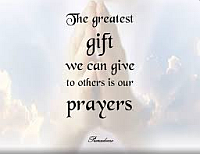 Hymn Announcements Prayer RequestsSpecial Music SermonFrom the PastorWestern culture has become a fatherless realm, and social/political chaos, crime and addiction are some of the results. Fathers who invest time, converse with, and fairly discipline their children are helping secure a healthy future for them. Little eyes are always watching Dad, and whatever fathers excuse in moderation, children will abuse in excess.  Fathers who pray in front of their children, honor the Lord in their free time, attend church regularly, read the Bible and give to others teach their children that God is important – meeting Ephesians 6:4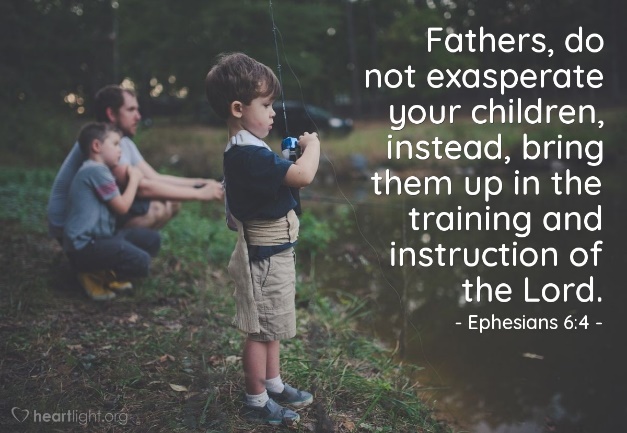 Children should know that with Dad they will be safe, loved and guided toward God’s plan for them.Pastor TonyChurch Information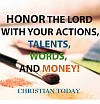         EldersTony Raker (Pastor)..……………….  pastor@graceevfreechurchva.orgDelmas (Moe) Ritenour…………………………..  moemar@shentel.net Finance:   Linda Fraley ………………………………..  lindaf12@shentel.net IT & Media:  Rob Moses & Scott TuckerBulletin: Rob Moses ……………….  admin@graceevfreechurchva.org Breakfast: Tammy Copeland ……….…tammyscopeland@gmail.com 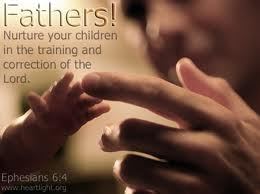 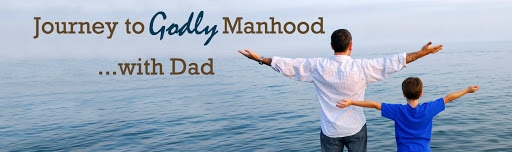 718 E Queen Street, Strasburg, VA 22657,     540-465-4744 msg ph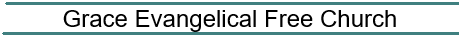   https://graceevfreechurchva.orgNotes: Mute cell phone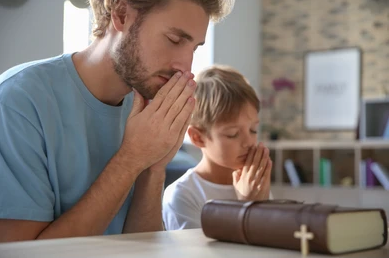 Bulletin by Rob Moses